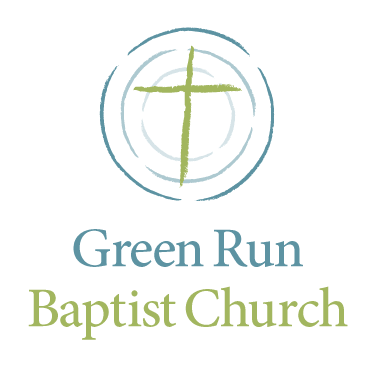 Loving God, Loving Others andLeading People to ChristA Lord’s Day Worship Gathering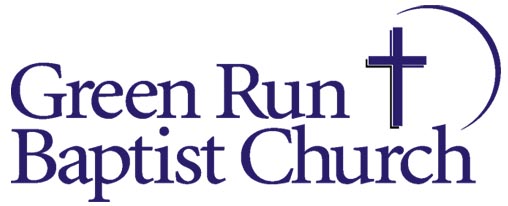 November 11, 2018Preparing for WorshipThe Lord’s Day is the first and best day of the week for the people of God.  We gather together as the church to corporately worship Jesus Christ and be nourished by His Word.  It is our desire to promote a deep love for Jesus Christ in all things, among all people, for their joy and His glory. We encourage you to take time before the service to prayerfully prepare your heart and mind to worship the Lord and celebrate His presence. Call to Worship			                       Revelation 15:1-4God is the first word and because of this we believe true worship happens when God initiates it, by calling sinners through repentance to come and worship Him. Therefore, we begin worship with His Word—His invitation to us to worship in His Name.Then I saw another sign in heaven, great and marvelous, seven angels who had seven plagues, which are the last, because in them the wrath of God is finished. And I saw something like a sea of glass mixed with fire, and those who had been victorious over the beast and his image and the number of his name, standing on the sea of glass, holding harps of God. And they sang the song of Moses, the bond-servant of God, and the song of the Lamb, saying, “Great and marvelous are Your works, O Lord God, the Almighty; Righteous and true are Your ways, King of the nations! “Who will not fear, O Lord, and glorify Your name? For You alone are holy; For all the nations will come and worship before You, for Your righteous acts have been revealed.”Invocational Prayer of Adoration   		This is a prayer asking God to be with us as we worship.HOLY, HOLY, HOLY				                  DYKES/HEBER  Holy, holy, holy! Lord God AlmightyEarly in the morning Our song shall rise to Thee.Holy, holy, holy, Merciful and mighty!God in three Persons, blessed Trinity.Holy, holy, holyAll the saints adore TheeCasting down their golden crownsAround the glassy seaCherubim and seraphimFalling down before TheeWhich wert and art and evermore shalt beHoly, holy, holy! Though the darkness hide TheeThough the eye of sinful manThy glory may not seeOnly Thou art holy; There is none beside Thee,Perfect in pow’r, in love and purity.Holy, holy, holy! Lord God Almighty!All Thy works shall praise Thy name In earth and sky and sea.Holy, holy, holy, Merciful and mighty!God in three Persons, blessed Trinity!© Words: Public Domain; Music: Public Domain CCLI No. 856442HOW GREAT IS OUR GOD		                   TOMLIN/CASH/REEVES	           The splendor of the King, clothed in majestyLet all the earth rejoice, all the earth rejoiceHe wraps Himself in light and darkness tries to hideAnd trembles at His voice trembles at His voiceHow great is our God sing with meHow great is our God and all will seeHow great how great is our GodAge to age He stands and time is in His handsBeginning and the end beginning and the endThe Godhead three in one Father Spirit SonThe Lion and the Lamb, the Lion and the LambHow great is our God sing with meHow great is our God and all will seeHow great how great is our GodName above all namesHe is worthy of all praiseAnd my heart will singHow great is our God How great is our God sing with meHow great is our God and all will seeHow great how great is our God© 2004 sixsteps Music (Admin. by EMI Christian Music Publishing)worshiptogether.com songs (Admin. by EMI Christian Music Publishing)Wondrously Made Songs (Admin. by Music Services, Inc.)CCLI No. 856442HOW GREAT THOU ART			                   STUART K. HINEThen sings my soul, my Savior God, to TheeHow great Thou art, how great Thou artThen sings my soul, my Savior God, to TheeHow great Thou art, how great Thou artOh Lord my God!  When I in awesome wonderConsider all the worlds Thy hands have madeI see the stars, I hear the rolling thunderThy pow’r throughout the universe displayedAnd when I think that God His Son not sparing
Sent Him to die I scarce can take it in
That on the cross my burden gladly bearing
He bled and died to take away my sinWhen Christ shall come with shout of acclamation
And take me home what joy shall fill my heart
Then I shall bow in humble adoration
And there proclaim my God how great Thou artAnd when I think
©1949 and 1953 Stuart K. Hine Trust ((Administration: USA All rights by EMI CMG, except print rights for USA, North, Central and South America administered by Hope Publishing. All other non USA Americas rights by the Stuart Hine Trust. Rest of World – Integritymusic.com.))CCLI No. 856442Prayer of IntercessionJESUS, THANK YOU		                                      PAT SCZEBELThe mystery of the cross I cannot comprehend
The agonies of Calvary
You the perfect Holy One, crushed Your Son
Who drank the bitter cup reserved for meYour blood has washed away my sin
Jesus, thank You
The Father’s wrath completely satisfied
Jesus, thank You
Once Your enemy, now seated at Your table
Jesus, thank YouBy Your perfect sacrifice I’ve been brought near
Your enemy You’ve made Your friend
Pouring out the riches of Your glorious grace
Your mercy and Your kindness know no end© 2003 Integrity's Hosanna! Music (Admin. by EMI Christian Music Publishing (IMI))Sovereign Grace Worship (Admin. by EMI Christian Music Publishing (IMI))CCLI No. 856442HOW HIGH AND HOW WIDE				    MARK ALTROGGE	        No eye has seen and no ear has heardAnd no mind has ever conceivedThe glorious things that You have preparedFor everyone who has believedYou brought us near and You called us Your ownAnd made us joint heirs with Your SonHow high and how wide, how deep and how longHow sweet and how strong is Your loveHow lavish Your grace, how faithful Your waysHow great is Your love oh LordObjects of mercy who should have known wrathWe are filled with unspeakable joyRiches of wisdom unsearchable wealthAnd the wonder of knowing Your voiceYou are our treasure and our great rewardOur hope and our glorious King How high and how wide, how deep and how longHow sweet and how strong is Your loveHow lavish Your grace, how faithful Your waysHow great is Your love oh Lord© 1991 Integrity’s Praise! Music (Admin. By EMI Christian Music Publishing (IMI)); Sovereign Grace Praise (Admin. By EMI Christian Music Publishing (IMI))CCLI No. 856442Affirmation of Faith  					    Hebrews 9:27-28It is appointed for men to die once and after this comes judgment, so Christ also, having been offered once to bear the sins of many, will appear a second time for salvation without reference to sin, to those who eagerly await Him. Passing the Peace and AnnouncementsMorning MessageThe Lord teaches us through the reading and preaching of His Word.  A Journey of Faith: Lessons from the Life of AbrahamSERMON #13:  “ESCAPING THE WRATH OF GOD”GENESIS 19PASTOR RICK CREWSCelebration of the Lord’s SupperThe Lord invites us to His table to receive strength and joy in Christ. Introduction to the Lord’s Table	The Lord Jesus instituted this covenant meal to be observed in His churches until He returns.  We gather around the table each Lord’s Day to remember the life, death and resurrection of Christ in place of sinners, to express our unity, and anticipate His return. All baptized believers, both covenant members and guests, are invited to eat the bread and drink the cup in obedience to Jesus’ command.  We ask that the head of each household would govern and guard the celebration of the Lord’s table by their family, especially in the instruction and participation of children. Closing HymnIT IS WELL						                         SPAFFORD/BLISSWhen peace like a river attendeth my wayWhen sorrows like sea billows rollWhatever my lot, Thou has taught me to sayIt is well, it is well, with my soulTho’ Satan should buffet, tho’ trials should comeLet this blessed assurance controlThat Christ has regarded my helpless estateAnd hath shed His own blood for my soulIt is well with my soulIt is well, it is well with my soulMy sin, oh the bliss of this glorious tho’tMy sin not in part but the wholeIs nailed to the cross and I bear it no morePraise the Lord, praise the Lord, O my soulAnd Lord haste the day when the faith shall be sightThe clouds be rolled back as a scrollThe trump shall resound and the Lord shall descendEven so, it is well with my soulIt is well with my soulIt is well, it is well with my soul© Words: Public Domain; Music: Public Domain CCLI No. 856442Benediction					    	      Jude 24-25   Now to him who is able to keep you from stumbling and to present you blameless before the presence of His glory with great joy, to the only God, our Savior, through Jesus Christ our Lord, be glory, majesty, dominion, and authority, before all time and now and forever. Amen.Application QuestionsHow does Genesis 19 answer the question: Does God act fairly when He brings judgment (Genesis 18:25)? Have you ever struggled with the thought that perhaps God is acting unfairly towards you or someone you know? Explain. How does this passage bring comfort and warning to us concerning God’s ways and His just response to all sin? How does the cross help give us hope in the midst of God’s wrath in judgment? We defined worldliness as loving the values and pursuits in this world (1 John 2:15) so that God is either denied, forgotten, or ignored. How do you see Lot having compromised with the world in Genesis 19:1ff. Also reference Genesis 13:10-12 and 14:11-12 to see the slow progression of compromising with the world. In what ways are you struggling with or tempted towards compromising with the world in your job, education, relationship, children, sports? What is the danger of compromising with the world? Can a wayward, compromising believer have any confidence in their salvation is such a state? Explain. Can you share a time when you found yourself having become miserable in your spiritual life due to compromising with the world? How did God rescue you from such misery? How is healthy church membership vital to guard you against compromising with the world? How do we practice healthy church membership with a wayward believer? How can the application of such a challenging passage in Genesis 19 spur us on to show greater love to our neighbors? SERMON NOTES“Escaping the Wrath of God”Genesis 19Pastor Rick CrewsOPPORTUNITIES AND ANNOUNCEMENTSOperation Christmas Child – Tonight @ 6:00pm, we are going to hold a church-wide shoebox packing party at GRBC. The age range for gifts is ages 2-12. If your last name begins with A-G please focus on personal care items Last names beginning with H-N focus on toys, games Last names beginning with O-T bring in school suppliesLast names beginning with U-Z bring in clothing and accessoriesOftentimes, the older age range (10-12) children do not seem to receive as much as the younger children. If you would be willing, no matter what category you are buying for, please bring in an extra something for a 10-12 year old girl or boy.Boxes cannot include:Candy; toothpaste; gum; used or damaged items; war-related items such as toy guns, knives, or military figures; chocolate or food; seeds; fruit rolls or other fruit snacks; drink mixes (powdered or liquid); liquids or lotions; medications or vitamins; breakable items such as snow globes or glass containers; aerosol cans.National Collection Week – Tomorrow begins Operation Christmas Child’s National Collection Week. Please be in prayer for the many collection sites around the country that will be accepting shoeboxes. Pray that as we collect boxes here at GRBC, we would be lights to those coming through our doors. Pray also for the children who will receive a shoebox, and through that, have an opportunity to hear the gospel of Jesus.Blessings Banquet – Next Sunday, November 18th @ 5:00pm, we will enjoy a banquet together to celebrate the upcoming Thanksgiving holiday. If you have not done so, please use the yellow sheet in your bulletin to RSVP if you are planning to attend. This will help us to plan appropriately for the meal.First Quarter Members’ Meeting – This meeting will be held on December 9th @ 5:00pm. All covenant members are encouraged to attend.